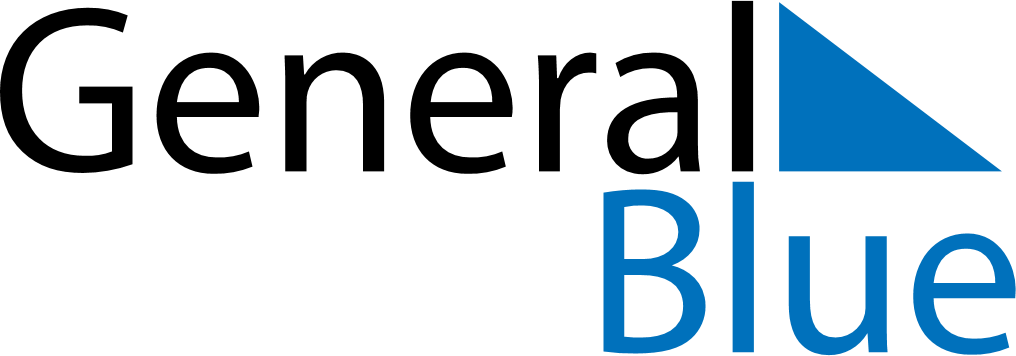 December 2026December 2026December 2026December 2026CameroonCameroonCameroonSundayMondayTuesdayWednesdayThursdayFridayFridaySaturday12344567891011111213141516171818192021222324252526Christmas DayChristmas Day2728293031